學生作品造句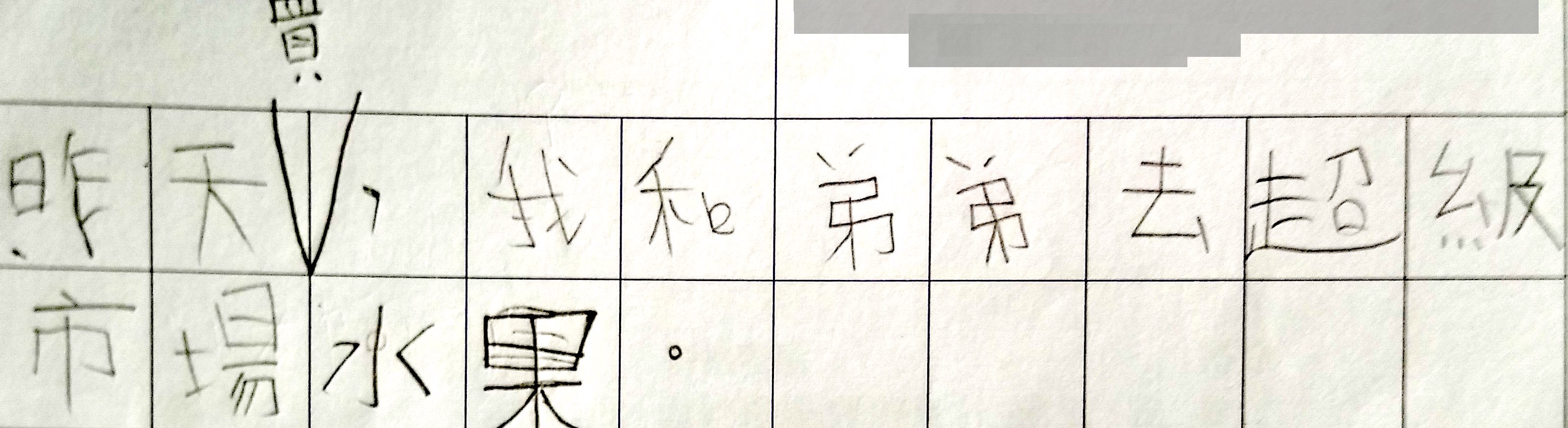 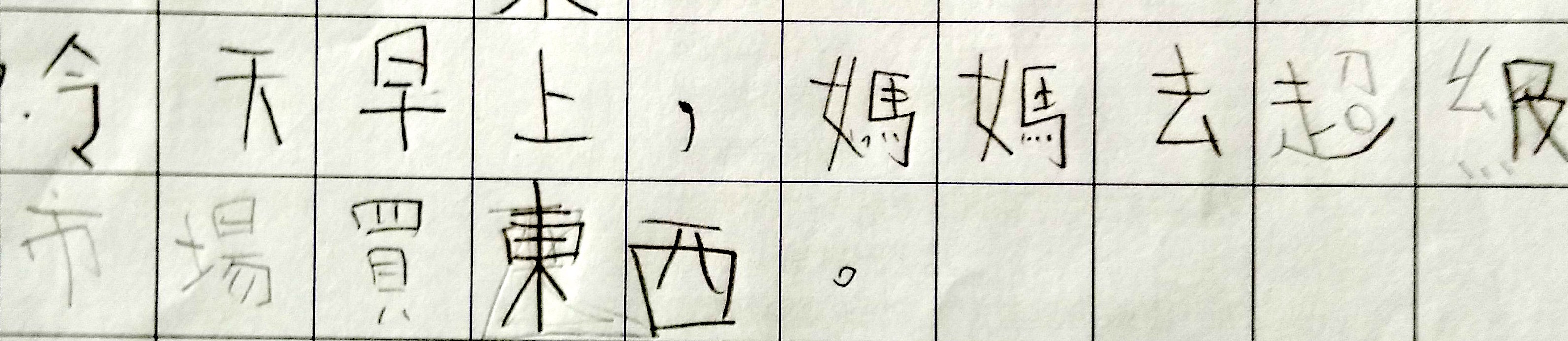 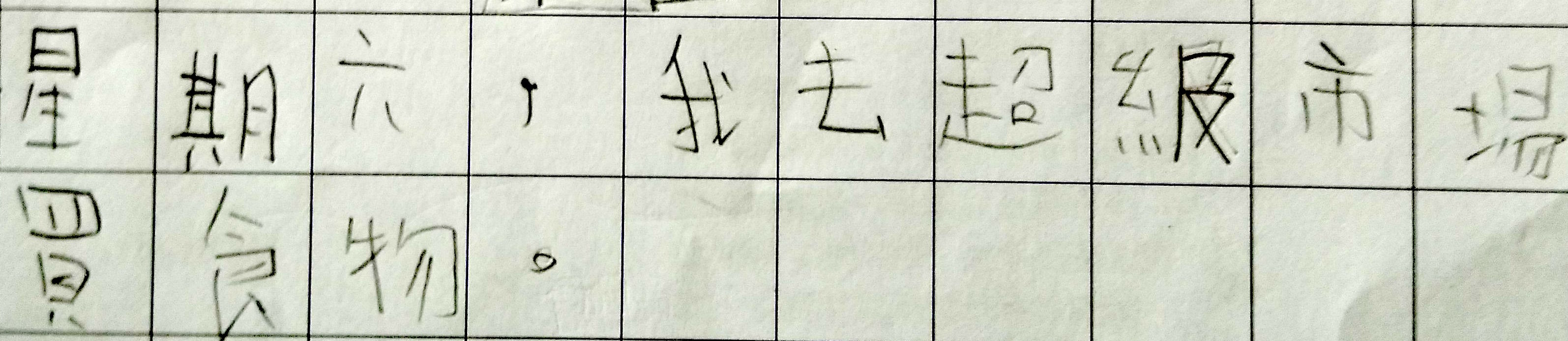 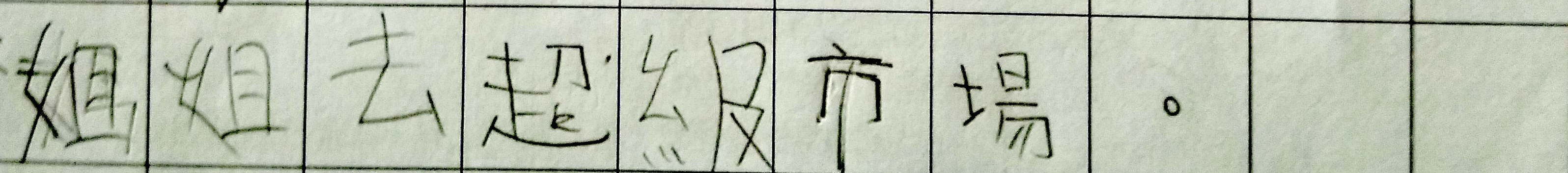 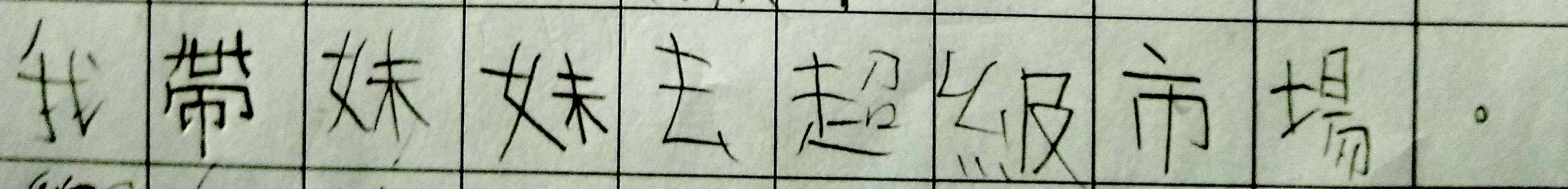 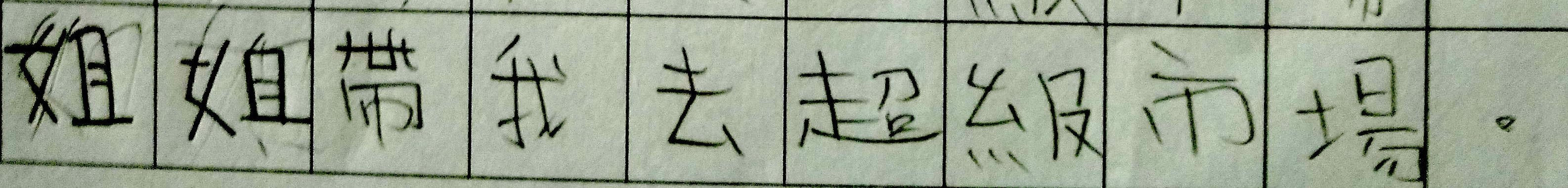 看圖(超級市場)寫簡短的文章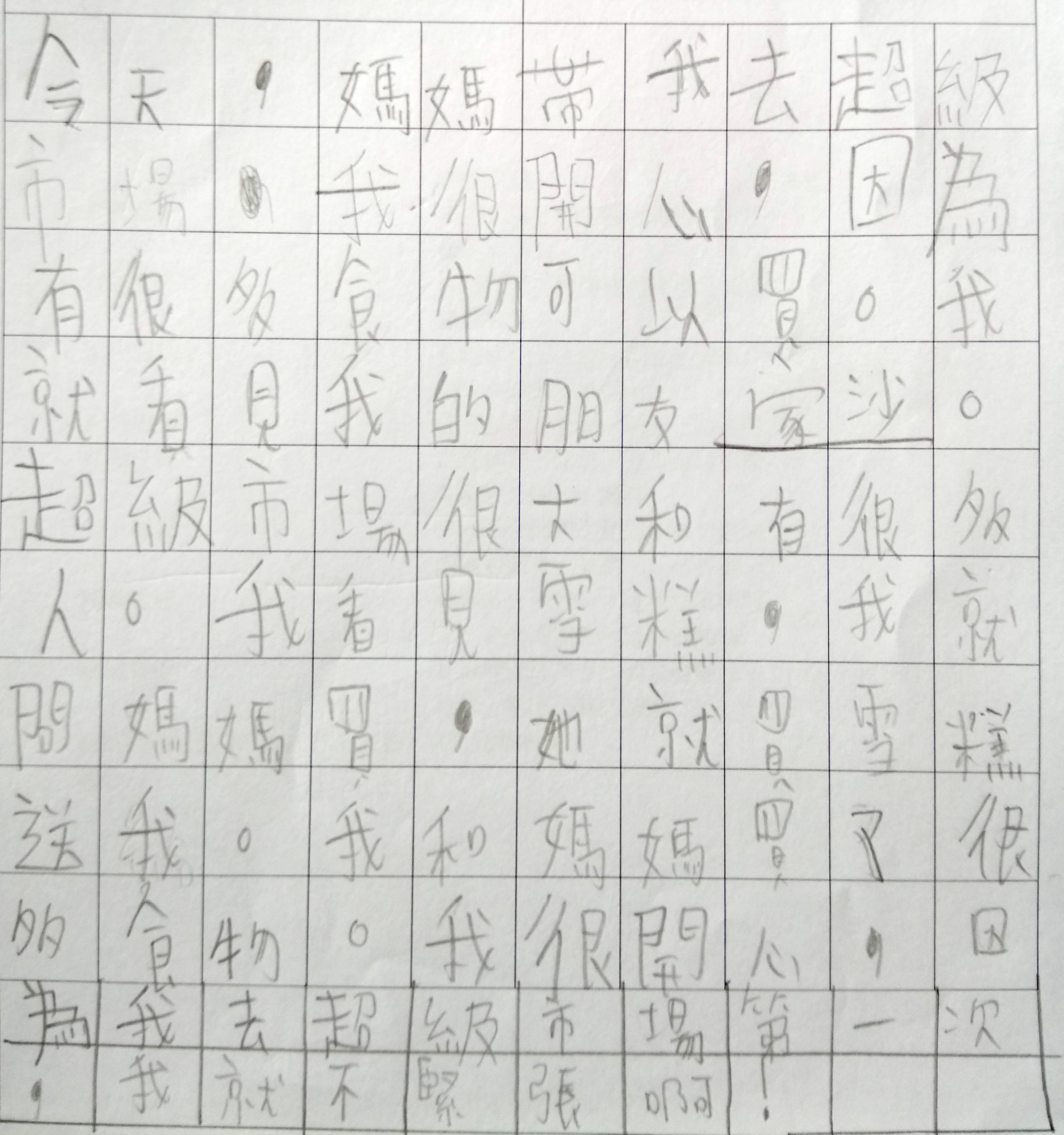 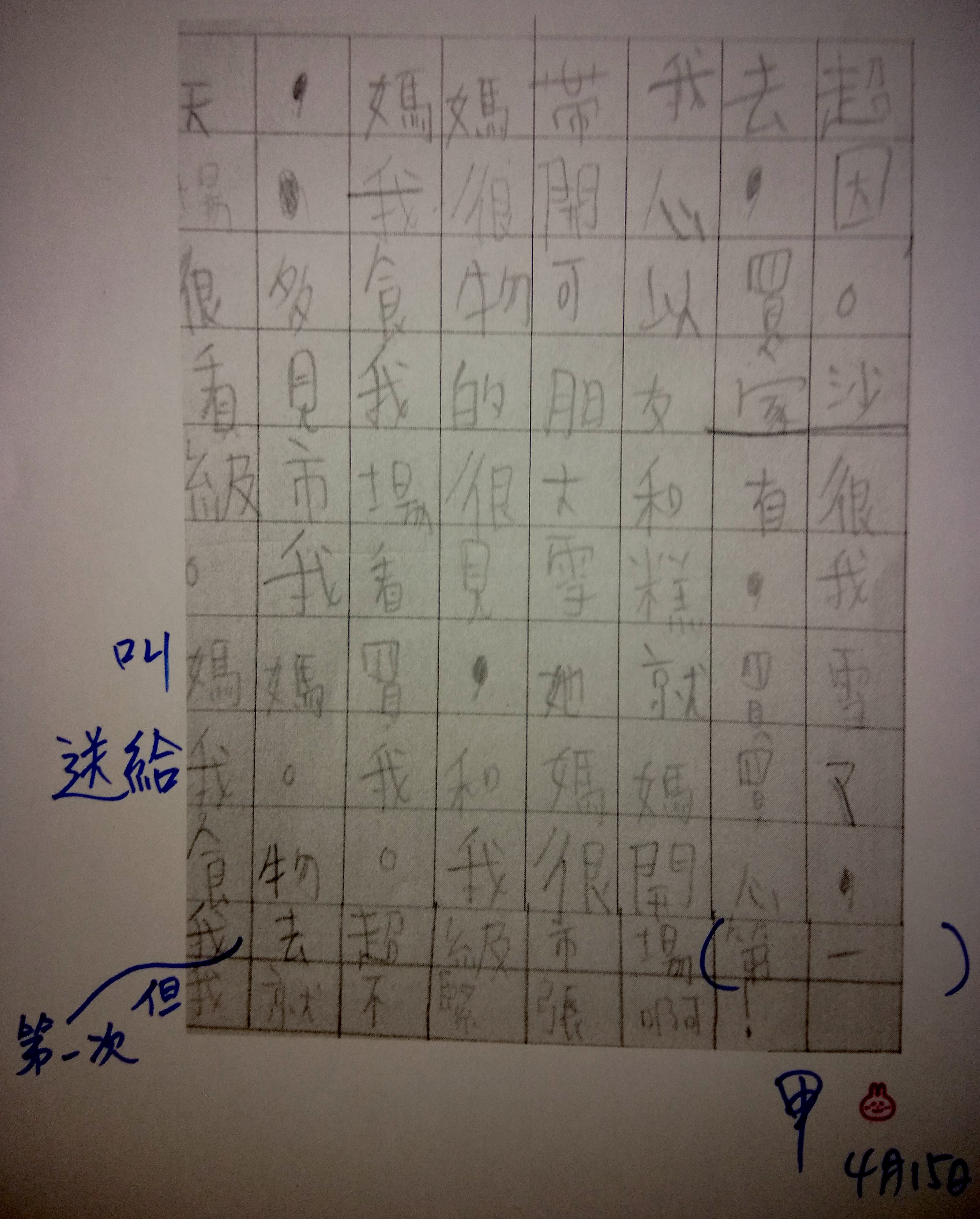 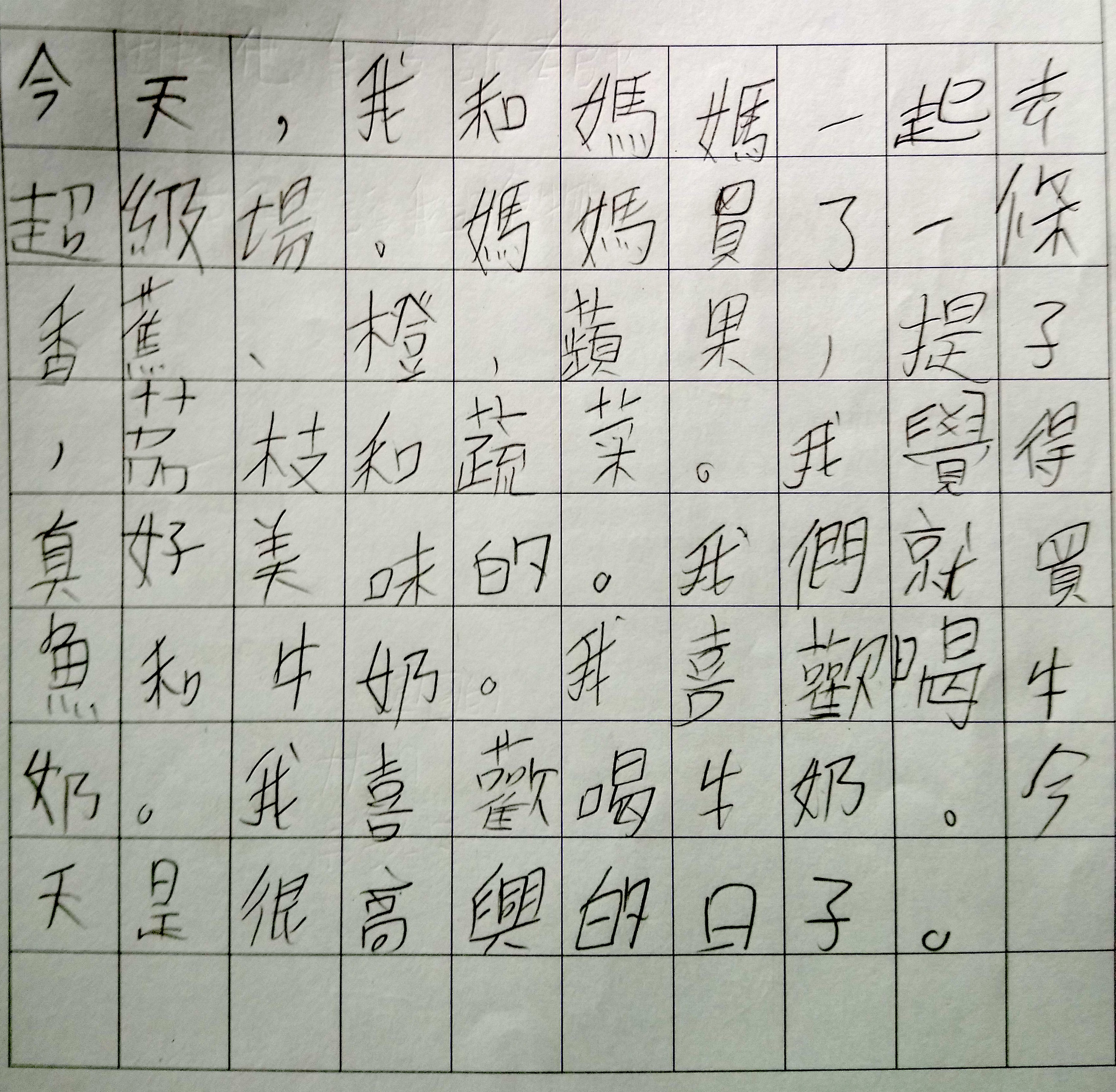 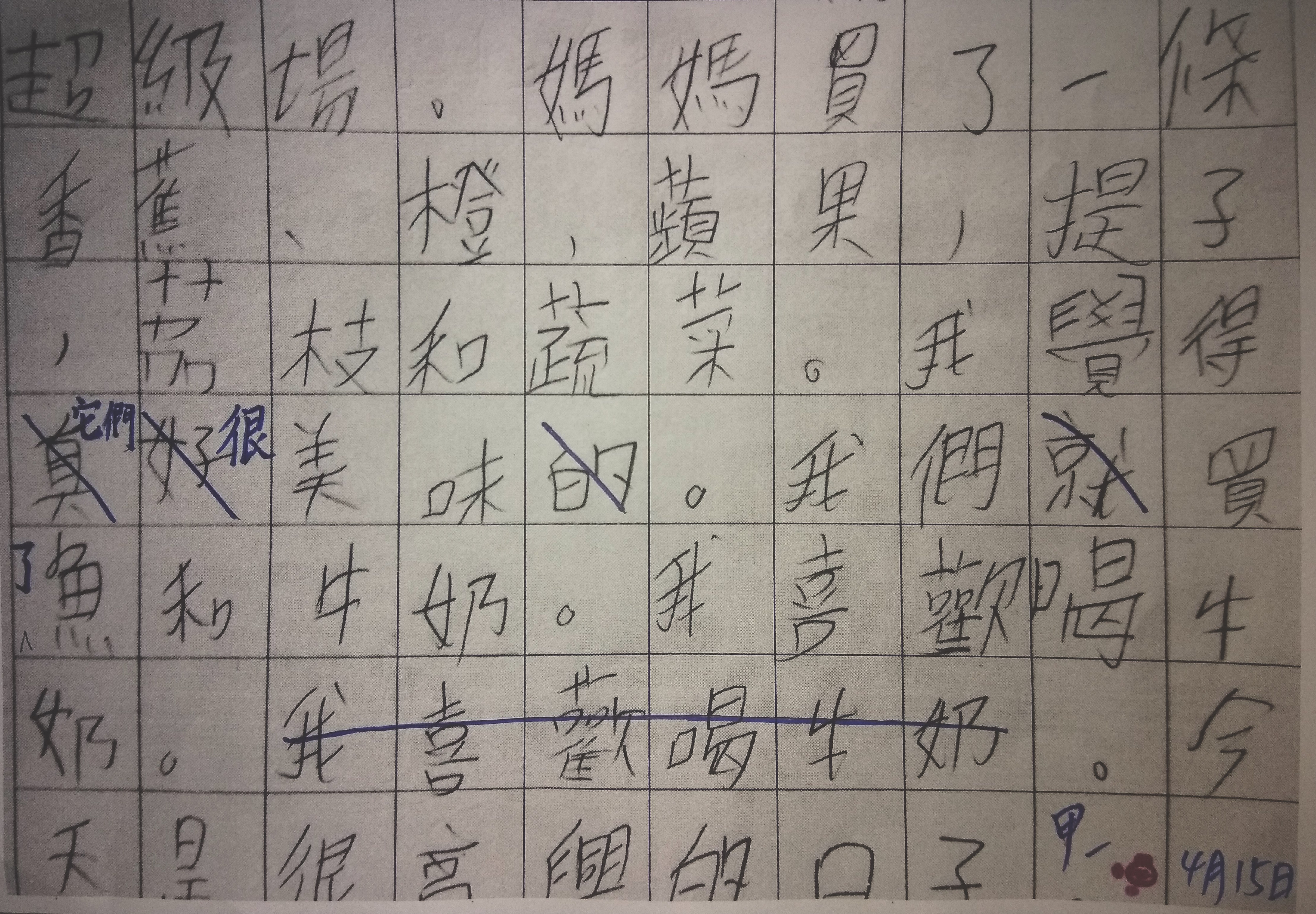 